CDAM 2023FALL Conference Scholarship Application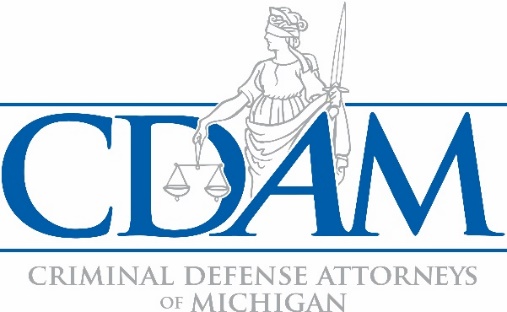 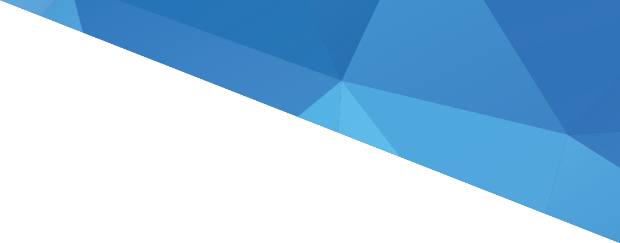 For CDAM MembersDeadline: Friday, October 27, 2023Return to: CDAMonline@gmail.comName 			P#: Address 			City/State/Zip Email Address 		Phone Number The CDAM member registration rate to attend the conference is $480.00. CDAM-awarded scholarships are more than half of the cost of registration at $200.00.1.	Are you a current CDAM member?	Yes		No	Please be advised that scholarships are not awarded to non-members. 2.	Please select the applicable category.	 Federal Public Defender 	 Private Attorney	 State/County Public Defender/Assigned Counsel 3.	For State/County Public Defenders/Assigned Counsel:	Is CDAM your approved provider for MIDC CLE hours?	 Yes	 No	 		A.) If yes, have you already attended a CDAM MIDC-compliant training, paid for by your 				local funding unit, since January 1, 2023?   Yes	 No		If yes, how many credit hours have you accrued? 		B.) If not, who is your MIDC CLE training provider? 		How many credit hours have you accrued since January 1, 2023? 4.	List recent CDAM conferences you have attended. 5.	Why are you seeking a scholarship? 6.	Detail any CDAM scholarships you have received in the past three (3) years: All applicants will be notified about the status of their request.